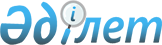 О бюджете города Аксу на 2011 - 2013 годы
					
			Утративший силу
			
			
		
					Решение маслихата города Аксу Павлодарской области от 23 декабря 2010 года N 265/31. Зарегистрировано Департаментом юстиции Павлодарской области 31 декабря 2010 года N 12-2-165. Утратило силу в связи с истечением срока действия (письмо маслихата города Аксу Павлодарской области от 11 марта 2014 года N 1-11/43)      Сноска. Утратило силу в связи с истечением срока действия (письмо маслихата города Аксу Павлодарской области от 11.03.2014 N 1-11/43).

      В соответствии с подпунктом 1) пункта 1 статьи 6 Закона Республики Казахстан от 23 января 2001 года "О местном государственном управлении и самоуправлении в Республике Казахстан", со статьей 75 Бюджетного кодекса Республики Казахстан от 4 декабря 2008 года, решением сессии областного маслихата (XXIX сессия, IV созыв) N 324/29 от 13 декабря 2010 года "Об областном бюджете на 2011 - 2013 годы" городской маслихат РЕШИЛ:



      1. Утвердить городской бюджет на 2011 - 2013 годы, согласно приложениям 1, 2 и 3, в том числе на 2011 год в следующих объемах:

      1) доходы – 5888331 тысяч тенге:

      налоговые поступления – 3630576 тысяч тенге;

      неналоговые поступления – 24130 тысяч тенге;

      поступления от продажи основного капитала – 8234 тысяч тенге;

      поступления трансфертов – 2225391 тысяч тенге;

      2) затраты – 5865758 тысяч тенге;

      3) чистое бюджетное кредитование – 24561 тысяч тенге;

      бюджетные кредиты - 25748 тысяч тенге;

      погашение бюджетных кредитов – 1187 тысяч тенге;

      4) сальдо по операциям с финансовыми активами – 197932 тыс.тенге;

      приобретение финансовых активов – 197932 тысяч тенге;

      поступления от продажи финансовых активов государства - равно ноль тенге;

      5) дефицит бюджета – минус 199920 тысяч тенге;

      6) финансирование дефицита бюджета – 199920 тысяч тенге;

      поступление займов – 310367 тысяч тенге;

      погашение займов – 286787 тысяч тенге;

      используемые остатки бюджетных средств – 176340 тысяч тенге..

      Сноска. Пункт 1 в редакции решения маслихата города Аксу Павлодарской области от 28.10.2011 N 348/39 (вводится в действие с 01.01.2011); с изменениями, внесенными решениями маслихата Иртышского района Павлодарской области от 16.11.2011 N 354/40 (вводится в действие с 01.01.2011); от 06.12.2011 N 357/41 (вводится в действие с 01.01.2011).



      2. Установить на 2011 год объемы целевых трансфертов, передаваемых из вышестоящего бюджета в следующих размерах:

      целевые текущие трансферты – 344463 тысяч тенге;

      целевые трансферты на развитие – 1880928 тысяч тенге.

      Сноска. Пункт 2 в редакции решения маслихата города Аксу Павлодарской области от 28.10.2011 N 348/39 (вводится в действие с 01.01.2011); с изменениями, внесенными решением маслихата Иртышского района Павлодарской области от 16.11.2011 N 354/40 (вводится в действие с 01.01.2011).



      3. Утвердить перечень городских бюджетных программ, не подлежащих секвестру в процессе исполнения бюджета города Аксу на 2011 год, согласно приложению 4.



      4. Утвердить перечень городских бюджетных программ на 2011 год по аппаратам акимов поселка, сел, сельских округов, согласно приложению 5.



      5. Предусмотреть в бюджете города повышение на 25 процентов окладов тарифных ставок специалистам сферы социального обеспечения, образования, культуры и спорта, работающих в сельской местности и не являющихся государственными служащими по сравнению со ставками специалистов, занимающихся этими видами деятельности в городских условиях.



      6. Учесть на 2011 год распределение общей суммы поступлений от налогов в бюджет города Аксу по социальному налогу в размере 100 процентов.



      7. Утвердить на 2011 год резерв местного исполнительного органа города Аксу в сумме 30000,0 тысяч тенге.



      8. Настоящее решение вводится в действие с 1 января 2011 года.



      9. Контроль за выполнением данного решения возложить на постоянную комиссию по вопросам плана и бюджета городского маслихата.      Председатель сессии                        Л. Геберт      Секретарь городского маслихата             М. Омаргалиев

Приложение 1        

к решению Аксуского городского 

маслихата (XXXI сессия IV созыв)

от 23 декабря 2010 года N 265/31Приложение            

к решению Аксуского городского маслихата

(XXXXI внеочередная сессия IV созыв)   

от 6 декабря 2011 года N 357/41      Бюджет города Аксу на 2011 год      Сноска. Приложение 1 в редакции решения маслихата города Аксу Павлодарской области от 06.12.2011 N 357/41 (вводится в действие с 01.01.2011).

Приложение 2        

к решению Аксуского городского 

маслихата (XXXI сессия IV созыв)

от 23 декабря 2010 года N 265/31 Бюджет города Аксу на 2012 год

Приложение 3          

к решению Аксуского городского 

маслихата (XXXI сессия  IV созыв)

от 23 декабря 2010 года N 265/31  Бюджет города Аксу на 2013 год

Приложение 4          

к решению Аксуского городского 

маслихата (XXXI сессия  IV созыв)

от 23 декабря 2010 года N 265/31 Перечень бюджетных программ не подлежащих секвестру

в процессе исполнения бюджета города Аксу на 2012 год

Приложение 5          

к решению Аксуского городского 

маслихата (XXXI сессия IV созыв)

от 23 декабря 2010 года N 265/31      Сноска. Приложение 5 в редакции решения маслихата города Аксу Павлодарской области от 28.10.2011 N 348/39 (вводится в действие с 01.01.2011). 

Перечень бюджетных программ на 2011 год

по сельскому округу им. М. Омарова 

Перечень бюджетных программ на 2011 год

по Айнакольскому сельскому округу 

Перечень бюджетных программ на 2011 год

по Жолкудукскому сельскому округу 

Перечень бюджетных программ на 2011 год

по Акжолскому сельскому округу 

Перечень бюджетных программ на 2011 год

по Пограничному сельскому округу 

Перечень бюджетных программ на 2011 год

по Сарышыганакскому сельскому округу 

Перечень бюджетных программ на 2011 год

по Куркольскому сельскому округу 

Перечень бюджетных программ на 2011 год

по Кызылжарскому сельскому округу 

Перечень бюджетных программ на 2011 год

по Енбекскому сельскому округу 

Перечень бюджетных программ на 2011 год

по Евгеньевскому сельскому округу 

Перечень бюджетных программ на 2011 год по селу Алгабас 

Перечень бюджетных программ на 2011 год по селу Уштерек 

Перечень бюджетных программ на 2011 год

по Достыкскому сельскому округу 

Перечень бюджетных программ на 2011 год по селу Калкаман 

Перечень бюджетных программ на 2011 год по поселку Аксу
					© 2012. РГП на ПХВ «Институт законодательства и правовой информации Республики Казахстан» Министерства юстиции Республики Казахстан
				КатегорияКатегорияКатегорияКатегорияКатегорияКатегорияСумма (тысяч тенге)КлассКлассКлассКлассКлассСумма (тысяч тенге)ПодклассПодклассПодклассПодклассСумма (тысяч тенге)НаименованиеНаименованиеНаименованиеСумма (тысяч тенге)1234567I. Доходы58883311Налоговые поступления363057601Подоходный налог15176042Индивидуальный подоходный налог151760403Социальный налог12620571Социальный налог126205704Налоги на собственность7566651Налоги на имущество5025003Земельный налог1792304Налог на транспортные средства730875Единый земельный налог184805Внутренние налоги на товары, работы и услуги820212Акцизы28163Поступления за использование природных и других ресурсов687004Сборы за ведение предпринимательской и профессиональной деятельности101455Налог на игорный бизнес36008Обязательные платежи, взимаемые за совершение юридически значимых действий и (или) выдачу документов уполномоченными на то государственными органами или должностными лицами122291Государственная пошлина122292Неналоговые поступления2413001Доходы от государственной собственности71665Доходы от аренды имущества, находящегося в государственной собственности716606Прочие неналоговые поступления169641Прочие неналоговые поступления169643Поступления от продажи основного капитала823401Продажа государственного имущества, закрепленного за государственными учреждениями35571Продажа государственного имущества, закрепленного за государственными учреждениями355703Продажа земли и нематериальных активов46771Продажа земли41002Продажа нематериальных активов5774Поступления трансфертов222539102Трансферты из вышестоящих органов государственного управления22253912Трансферты из областного бюджета2225391Функциональная группаФункциональная группаФункциональная группаФункциональная группаФункциональная группаФункциональная группаСумма (тыс. тенге)ПодфункцияПодфункцияПодфункцияПодфункцияПодфункцияСумма (тыс. тенге)УчреждениеУчреждениеУчреждениеУчреждениеСумма (тыс. тенге)ПрограммаПрограммаПрограммаСумма (тыс. тенге)ПодпрограммаПодпрограммаСумма (тыс. тенге)II. Затраты586575801Государственные услуги общего характера2563831Представительные, исполнительные и другие органы, выполняющие общие функции государственного управления205069112Аппарат маслихата района (города областного значения)14180001Услуги по обеспечению деятельности маслихата района (города областного значения)13980003Капитальные расходы государственных органов200122Аппарат акима района (города областного значения)81769001Услуги по обеспечению деятельности акима района (города областного значения)74723003Капитальные расходы государственных органов7046123Аппарат акима района в городе, города районного значения, поселка, аула (села), аульного (сельского) округа109120001Услуги по обеспечению деятельности акима района в городе, города районного значения, поселка, аула (села), аульного (сельского) округа101100022Капитальные расходы государственных органов80202Финансовая деятельность36670452Отдел финансов района (города областного значения)36670001Услуги по реализации государственной политики в области исполнения и контроля за исполнением бюджета района и управления коммунальной собственностью района (города областного значения)24930003Проведение оценки имущества в целях налогообложения3235004Организация работы по выдаче разовых талонов и обеспечение полноты сбора сумм от реализации разовых талонов1376010Организация приватизации коммунальной собственности0011Учет, хранение, оценка и реализация имущества, поступившего в коммунальную собственность4029018Капитальные расходы государственных органов31005Планирование и статистическая деятельность14644453Отдел экономики и бюджетного планирования (города областного значения)14644001Услуги по реализации государственной политики в области формирования и развития экономической политики, системы государственного планирования и управления района (города областного значения)12708004Капитальные расходы государственных органов193602Оборона137571Военные нужды13281122Аппарат акима района (города областного значения)13281005Мероприятия в рамках исполнения всеобщей воинской обязанности132812Организация работы по чрезвычайным ситуациям476122Аппарат акима района (города областного значения)476007Мероприятия по профилактике и тушению степных пожаров районного (городского) масштаба, а также пожаров в населенных пунктах, в которых не созданы органы государственной противопожарной службы47603Общественный порядок, безопасность, правовая, судебная, уголовно-исполнительная деятельность57001Правоохранительная деятельность5700458Отдел жилищно-коммунального хозяйства, пассажирского транспорта и автомобильных дорог района (города областного значения)5700021Обеспечение безопасности дорожного движения в населенных пунктов570004Образование28667821Дошкольное воспитание и обучение359853123Аппарат акима района в городе, города районного значения, поселка, аула (села), аульного (сельского) округа33036004Поддержка организаций дошкольного воспитания и обучения32886025Увеличение размера доплаты за квалификационную категорию учителям школ и воспитателям дошкольных организаций образования150464Отдел образования района (города областного значения)326817009Обеспечение деятельности организаций дошкольного воспитания и обучения323517021Увеличение размера доплаты за квалификационную категорию учителям школ и воспитателям дошкольных организаций образования33002Начальное, основное среднее и общее среднее образование1900341123Аппарат акима района в городе, города районного значения, поселка, аула (села), аульного (сельского) округа12125005Организация бесплатного подвоза учащихся до школы и обратно в аульной (сельской) местности12125464Отдел образования района (города областного значения)1888216003Общеобразовательное обучение1818808006Дополнительное образование для детей и юношества694089Прочие услуги в области образования606588464Отдел образования района (города областного значения)60939001Услуги по реализации государственной политики на местном уровне в области образования18930005Приобретение и доставка учебников, учебно-методических комплексов для государственных организаций образования района (города областного значения)20008007Проведение школьных олимпиад и внешкольных мероприятий районного (городского) масштаба2000015Ежемесячные выплаты денежных средств опекунам (попечителям) на содержание ребенка сироты (детей-сирот), и ребенка (детей), оставшихся без попечения родителей15502020Обеспечение оборудованием, программным обеспечением детей-инвалидов, обучающихся на дому4499467Отдел строительства района (города областного значения)54564937Строительство и реконструкция объектов образования54564906Социальная помощь и социальное обеспечение2922172Социальная помощь258713123Аппарат акима района в городе, города районного значения, поселка, аула (села), аульного (сельского) округа18134003Оказание социальной помощи нуждающимся гражданам на дому18134451Отдел занятости и социальных программ района (города областного значения)239979002Программа занятости64440005Государственная адресная социальная помощь9743006Жилищная помощь45000007Социальная помощь отдельным категориям нуждающихся граждан по решению местных представительных органов59444010Материальное обеспечение детей-инвалидов, воспитывающихся и обучающихся на дому2300013Социальная адаптация лиц не имеющих определенного места жительства12674014Оказание социальной помощи нуждающимся гражданам на дому17385016Государственные пособия на детей до 18 лет8600017Обеспечение нуждающихся инвалидов обязательными гигиеническими средствами и предоставление услуг специалистами жестового языка, индивидуальными помощниками в соответствии с индивидуальной программой реабилитации инвалида9760023Обеспечение деятельности центров занятости10633464Отдел образования района (города областного значения)600008Социальная поддержка обучающихся и воспитанников организаций образования очной формы обучения в виде льготного проезда на общественном транспорте (кроме такси) по решению местных представительных органов6009Прочие услуги в области социальной помощи и социального обеспечения33504451Отдел занятости и социальных программ района (города областного значения)33504001Услуги по реализации государственной политики на местном уровне в области обеспечения занятости социальных программ для населения30324011Оплата услуг по зачислению, выплате и доставке пособии и других социальных выплат840021Капитальные расходы государственных органов234007Жилищно-коммунальное хозяйство8532961Жилищное хозяйство378812458Отдел жилищно-коммунального хозяйства, пассажирского транспорта и автомобильных дорог района (города областного значения7037003Организация сохранения государственного жилищного фонда6000004Обеспечение жильем отдельных категорий граждан1037467Отдел строительства района (города областного значения)371775003Строительство и (или) приобретение жилья государственного коммунального жилищного фонда285607004Развитие, обустройство и (или) приобретение инженерно-коммуникационной инфраструктуры50000022Развитие инженерно-коммуникационной инфраструктуры в рамках Программы занятости 2020361682Коммунальное хозяйство137978123Аппарат акима района в городе, города районного значения, поселка, аула (села), аульного (сельского) округа6778014Организация водоснабжения населенных пунктов6778458Отдел жилищно-коммунального хозяйства, пассажирского транспорта и автомобильных дорог района (города областного значения129100026Организация эксплуатации тепловых сетей, находящихся в коммунальной собственности районов (городов областного значения)72600028Развитие коммунального хозяйства56500467Отдел строительства района (города областного значения)2100005Развитие коммунального хозяйства21003Благоустройство населенных пунктов336506123Аппарат акима района в городе, города районного значения, поселка, аула (села), аульного (сельского) округа26170008Освещение улиц населенных пунктов14489009Обеспечение санитарии населенных пунктов4960010Содержание мест захоронений и погребение безродных171011Благоустройство и озеленение населенных пунктов6550458Отдел жилищно-коммунального хозяйства, пассажирского транспорта и автомобильных дорог района (города областного значения)310336015Освещение улиц населенных пунктов80851016Обеспечение санитарии населенных пунктов42500017Содержание мест захоронений и захоронение безродных1919018Благоустройство и озеленение населенных пунктов18506608Культура, спорт, туризм и информационное пространство2748471Деятельность в области культуры185576123Аппарат акима района в городе, города районного значения, поселка, аула (села), аульного (сельского) округа11628006Поддержка культурно-досуговой работы на местном уровне11628455Отдел культуры и развития языков района (города областного значения)173948003Поддержка культурно-досуговой работы1739482Спорт20907465Отдел физической культуры и спорта района (города областного значения)20907006Проведение спортивных соревнований на районном (города областного значения) уровне20407007Подготовка и участие членов сборных команд района (города областного значения) по различным видам спорта на областных спортивных соревнованиях5003Информационное пространство44905455Отдел культуры и развития языков района (города областного значения)29939006Функционирование районных (городских) библиотек27870007Развитие государственного языка и других языков народов Казахстана2069456Отдел внутренней политики района (города областного значения)14966002Услуги по проведению государственной информационной политики через газеты и журналы6897005Услуги по проведению государственной информационной политики через телерадиовещание80699Прочие услуги по организации культуры, спорта, туризма и информационного пространства23459455Отдел культуры и развития языков района (города областного значения)9130001Услуги по реализации государственной политики на местном уровне в области развития языков и культуры7450010Капитальные расходы государственных органов1680456Отдел внутренней политики района (города областного значения)9610001Услуги по реализации государственной политики на местном уровне в области информации, укрепления государственности и формирования социального оптимизма граждан8203003Реализация региональных программ в сфере молодежной политики1283006Капитальные расходы государственных органов124465Отдел физической культуры и спорта района (города областного значения)4719001Услуги по реализации государственной политики на местном уровне в сфере физической культуры и спорта47199Топливно-энергетический комплекс и недропользование136009Прочие услуги в области топливно-энергетического комплекса и недропользования13600467Отдел строительства района (города областного значения)13600009Развитие теплоэнергетической системы1360010Сельское, водное, лесное, рыбное хозяйство, особо охраняемые природные территории, охрана окружающей среды и животного мира, земельные отношения10888371Сельское хозяйство27450453Отдел экономики и бюджетного планирования района (города областного значения)7283099Реализация мер социальной поддержки специалистов социальной сферы сельских населенных пунктов7283462Отдел сельского хозяйства района (города областного значения)12178001Услуги по реализации государственной политики на местном уровне в сфере сельского хозяйства11978006Капитальные расходы государственных органов200473Отдел ветеринарии района (города областного значения)7989001Услуги по реализации государственной политики на местном уровне в сфере ветеринарии79892Водное хозяйство1036892467Отдел строительства района (города областного значения)1036892012Развитие объектов водного хозяйства10368926Земельные отношения8580463Отдел земельных отношений района (города областного значения)8580001Услуги по реализации государственной политики в области регулирования земельных отношений на территории района (города областного значения)85809Прочие услуги в области сельского, водного, лесного, рыбного хозяйства, охраны окружающей среды и земельных отношений15915473Отдел ветеринарии района (города областного значения)15915011Проведение противоэпизоотических мероприятий1591511Промышленность, архитектурная, градостроительная и строительная деятельность228322Архитектурная, градостроительная и строительная деятельность22832467Отдел строительства района (города областного значения)5772001Услуги по реализации государственной политики на местном уровне в области строительства5772468Отдел архитектуры и градостроительства района (города областного значения)17060001Услуги по реализации государственной политики в области архитектуры и градостроительства на местном уровне8601003Разработка схем градостроительного предприятия развития территории района и генеральных планов населенных пунктов7502004Капитальные расходы государственных органов95712Транспорт и коммуникация1171701Автомобильный транспорт94516123Аппарат акима района в городе, города районного значения, поселка, аула (села), аульного (сельского) округа2920013Обеспечение функционирования автомобильных дорог в городах районного значения, поселках, аулах (селах), аульных сельских округах2920458Отдел жилищно-коммунального хозяйства, пассажирского транспорта и автомобильных дорог района (города областного значения)91596023Обеспечение функционирования автомобильных дорог915969Прочие услуги в сфере транспорта и коммуникаций22654458Отдел жилищно-коммунального хозяйства, пассажирского транспорта и автомобильных дорог района (города областного значения)22654024Организация внутрипоселковых (внутригородских), пригородных и внутрирайонных общественных пассажирских перевозок2265413Прочие347963Поддержка предпринимательской деятельности и защита конкуренции8309469Отдел предпринимательства района (города областного значения)8309001Услуги по реализации государственной политики на местном уровне в области развития предпринимательства и промышленности6809003Поддержка предпринимательской деятельности15009Прочие26487451Отдел занятости и социальных программ района (города областного значения)3120022Поддержка частного предпринимательства в рамках программы "Дорожная карта бизнеса - 2020"3120452Отдел финансов района (города областного значения)157012Резерв местного исполнительного органа района (города областного значения)157458Отдел жилищно-коммунального хозяйства, пассажирского транспорта и автомобильных дорог района (города областного значения)23210001Услуги по реализации государственной политики на местном уровне в области жилищно-коммунального хозяйства, пассажирского транспорта и автомобильных дорог21510013Капитальные расходы государственных органов170014Обслуживание долга71Обслуживание долга7452Отдел финансов района (города областного значения)7013Обслуживание долга местных исполнительных органов по выплате вознаграждений и иных платежей по займам из областного бюджета715Трансферты255341Трансферты25534452Отдел финансов района (города областного значения)25534006Возврат неиспользованных (недоиспользованных целевых трансфертов24836024Целевые текущие трансферты в вышестоящие бюджеты в связи с передачей функций государственных органов из нижестоящего уровня государственного управления в вышестоящий698III. Чистое бюджетное кредитование24561Бюджетные кредиты2574810Сельское, водное, лесное, рыбное хозяйство, особо охраняемые природные территории, охрана окружающей среды и животного мира, земельные отношения257481Сельское хозяйство25748453Отдел экономики и бюджетного планирования (города областного значения)25748006Бюджетные кредиты для реализации мер социальной поддержки специалистов социальной сферы в сельских населенных пунктах257485Погашение бюджетных кредитов11871Погашение бюджетных кредитов11871Погашение бюджетных кредитов, выданных из государственного бюджета1187013Погашение бюджетных кредитов, выданных из местного бюджета физическим лицам1187IV. Сальдо по операциям с финансовыми активами197932Приобретение финансовых активов19793213Прочие1979329Прочие197932452Отдел финансов района (города областного значения)178030014Формирование или увеличение уставного капитала юридических лиц178030469Отдел предпринимательства района (города областного значения)19902065Формирование или увеличение уставного капитала юридических лиц19902V. Дефицит бюджета-199920VI. Финансирование дефицита бюджета1999207Поступление займов3103671Внутренние государственные займы3103672Договоры займа3103673Займы, получаемые местным исполнительным органом района (города областного значения)31036716Погашение займов2867871Погашение займов286787452Отдел финансов района (города областного значения)2867878Погашение долга местного исполнительного органа перед вышестоящим бюджетом2867878Движение остатков бюджетных средств1763401Остатки бюджетных средств1763401Свободные остатки бюджетных средств176340001Свободные остатки бюджетных средств176340Категория                     НаименованиеКатегория                     НаименованиеКатегория                     НаименованиеКатегория                     НаименованиеКатегория                     НаименованиеКатегория                     НаименованиеСумма (тысяч тенге)КлассКлассКлассКлассКлассСумма (тысяч тенге)ПодклассПодклассПодклассПодклассСумма (тысяч тенге)1234567I. Доходы30668881Налоговые поступления304903701Подоходный налог15727312Индивидуальный подоходный налог157273103Социальный налог6141551Социальный налог61415504Налоги на собственность7738871Налоги на имущество5140003Земельный налог1914874Налог на транспортные средства663265Единый земельный налог207505Внутренние налоги на товары, работы и услуги744872Акцизы34423Поступления за использование природных и других ресурсов600004Сборы за ведение предпринимательской и профессиональной деятельности105845Налог на игорный бизнес46108Обязательные платежи, взимаемые за совершение юридически значимых действий и (или) выдачу документов уполномоченными на то государственными органами или должностными лицами137711Государственная пошлина137772Неналоговые поступления707301Доходы от государственной собственности65125Доходы от аренды имущества, находящегося в государственной собственности651206Прочие неналоговые поступления5611Прочие неналоговые поступления5613Поступления от продажи основного капитала1077801Продажа государственного имущества, закрепленного за государственными учреждениями6741Продажа государственного имущества, закрепленного за государственными учреждениями67403Продажа земли и нематериальных активов101051Продажа земли89822Продажа нематериальных активов1123Функциональная группаФункциональная группаФункциональная группаФункциональная группаФункциональная группаФункциональная группаСумма (тысяч тенге)ПодфункцияПодфункцияПодфункцияПодфункцияПодфункцияСумма (тысяч тенге)УчреждениеУчреждениеУчреждениеУчреждениеСумма (тысяч тенге)ПрограммаПрограммаПрограммаСумма (тысяч тенге)ПодпрограммаПодпрограммаСумма (тысяч тенге)II. Затраты298688801Государственные услуги общего характера2270361Представительные, исполнительные и другие органы, выполняющие общие функции государственного управления182860112Аппарат маслихата района (города областного значения)13229001Услуги по обеспечению деятельности маслихата района (города областного значения)13229122Аппарат акима района (города областного значения)74505001Услуги по обеспечению деятельности акима района (города областного значения)74505123Аппарат акима района в городе, города районного значения, поселка, аула (села), аульного (сельского) округа95126001Услуги по обеспечению деятельности акима района в городе, города районного значения, поселка, аула (села), аульного (сельского) округа951262Финансовая деятельность31395452Отдел финансов района (города областного значения)31395001Услуги по реализации государственной политики в области исполнения и контроля за исполнением  бюджета района и управления коммунальной собственностью района (города областного значения)24639003Проведение оценки имущества в целях налогообложения674004Организация работы по выдаче разовых талонов и обеспечение полноты сбора сумм от  реализации разовых талонов1591011Учет, хранение, оценка и реализация имущества, поступившего в коммунальную собственность44915Планирование и статистическая деятельность12781453Отдел экономики и бюджетного планирования (города областного значения)12781001Услуги по реализации государственной политики в области формирования и развития экономической политики, системы государственного планирования и управления района (города областного значения)1278102Оборона94191Военные нужды9419122Аппарат акима района (города областного значения)9419005Мероприятия в рамках исполнения всеобщей воинской обязанности941903Общественный порядок, безопасность, правовая, судебная, уголовно-исполнительная деятельность22451Правоохранительная деятельность2245458Отдел жилищно-коммунального хозяйства, пассажирского транспорта и автомобильных дорог района (города областного значения)2245021Обеспечение безопасности дорожного движения в населенных пунктов224504Образование19550341Дошкольное воспитание и обучение260635123Аппарат акима района в городе, города районного значения, поселка, аула (села), аульного (сельского) округа34292004Поддержка организаций дошкольного воспитания и обучения34292464Отдел образования района (города областного значения)226343009Обеспечение деятельности организаций дошкольного воспитания и обучения2263432Начальное, основное среднее и общее среднее образование1647726123Аппарат акима района в городе, города районного значения, поселка, аула (села), аульного (сельского) округа6729005Организация бесплатного подвоза учащихся до школы и обратно в аульной (сельской) местности6729464Отдел образования района (города областного значения)1640997003Общеобразовательное обучение1544141006Дополнительное образование для детей и юношества968569Прочие услуги в области образования46673464Отдел образования района (города областного значения)46673001Услуги по реализации государственной политики на местном уровне в области образования20481005Приобретение и доставка учебников, учебно-методических комплексов для государственных организаций образования района (города областного значения)25000007Проведение школьных олимпиад и внешкольных мероприятий районного (городского) масштаба119206Социальная помощь и социальное обеспечение2186482Социальная помощь186379123Аппарат акима района в городе, города районного значения, поселка, аула (села), аульного (сельского) округа19522003Оказание социальной помощи нуждающимся гражданам на дому19522451Отдел занятости и социальных программ района (города областного значения)166408002Программа занятости29257005Государственная адресная социальная помощь4492006Жилищная помощь45796007Социальная помощь отдельным категориям нуждающихся граждан по решению местных представительных органов50000010Материальное обеспечение детей-инвалидов, воспитывающихся и обучающихся на дому1187013Социальная адаптация лиц не имеющих определенного места жительства8785014Оказание социальной помощи нуждающимся гражданам на дому15718016Государственные пособия на детей до 18 лет5559017Обеспечение нуждающихся инвалидов обязательными гигиеническими средствами и предоставление услуг специалистами жестового языка, индивидуальными помощниками в соответствии с индивидуальной программой реабилитации инвалида5614464Отдел образования района (города областного значения)449008Социальная поддержка обучающихся и воспитанников организаций образования очной формы обучения в виде льготного проезда на общественном транспорте (кроме такси) по решению  местных представительных органов4499Прочие услуги в области социальной помощи и социального обеспечения32269451Отдел занятости и социальных программ района (города областного значения)32269001Услуги по реализации государственной политики на местном уровне в области обеспечения занятости социальных программ для населения31552011Оплата услуг по зачислению, выплате и доставке пособии и других социальных выплат71707Жилищно-коммунальное хозяйство2193801Жилищное хозяйство12000458Отдел жилищно-коммунального хозяйства, пассажирского транспорта и автомобильных дорог района (города областного значения12000003Организация сохранения государственного жилищного фонда6000004Обеспечение жильем отдельных категорий граждан60002Коммунальное хозяйство87519123Аппарат акима района в городе, города районного значения, поселка, аула (села), аульного (сельского) округа2215014Организация водоснабжения населенных пунктов2215458Отдел жилищно-коммунального хозяйства, пассажирского транспорта и автомобильных дорог района (города областного значения85304012Функционирование системы водоснабжения и водоотведения853043Благоустройство населенных пунктов119861123Аппарат акима  района в городе, города районного значения, поселка, аула (села), аульного (сельского) округа6904008Освещение улиц населенных пунктов3368009Обеспечение санитарии населенных пунктов1684010Содержание мест захоронений и погребение безродных168011Благоустройство и озеленение населенных пунктов1684458Отдел жилищно-коммунального хозяйства, пассажирского транспорта и автомобильных дорог района (города областного значения)112957015Освещение улиц населенных пунктов29509016Обеспечение санитарии населенных пунктов22690017Содержание мест захоронений и захоронение безродных2414018Благоустройство и озеленение населенных пунктов5834408Культура, спорт, туризм и информационное пространство2038391Деятельность в области культуры132264123Аппарат акима района в городе, города районного значения, поселка, аула (села), аульного (сельского) округа10800006Поддержка культурно-досуговой работы на местном уровне10800455Отдел культуры и развития языков района (города областного значения)121464003Поддержка культурно-досуговой работы1214642Спорт10337465Отдел физической культуры и спорта района (города областного значения)10337006Проведение спортивных соревнований на районном (города областного значения) уровне103373Информационное пространство40010455Отдел культуры и развития языков района (города областного значения)26317006Функционирование районных (городских) библиотек25307007Развитие государственного языка и других языков народов Казахстана1010456Отдел внутренней политики района (города областного значения)13693002Услуги по проведению государственной информационной политики через газеты и журналы7546005Услуги по проведению государственной информационной политики через телерадиовещание61479Прочие услуги по организации культуры, спорта, туризма и информационного пространства21228455Отдел культуры и развития языков района (города областного значения)7130001Услуги по реализации государственной политики на местном уровне в области развития языков и культуры7130456Отдел внутренней политики  района (города областного значения)9254001Услуги по реализации государственной политики на местном уровне в области информации, укрепления государственности и формирования социального оптимизма граждан8580003Реализация региональных программ в сфере молодежной политики674465Отдел физической культуры и спорта района (города областного значения)4844001Услуги по реализации государственной политики на местном уровне в сфере физической культуры и спорта484410Сельское, водное, лесное, рыбное хозяйство, особо охраняемые природные территории, охрана окружающей среды и животного мира, земельные отношения288421Сельское хозяйство20425462Отдел сельского хозяйства района (города областного значения)12499001Услуги по реализации государственной политики на местном уровне в сфере сельского хозяйства12499473Отдел ветеринарии района (города областного значения)7926001Услуги по реализации государственной политики на местном уровне в сфере ветеринарии79266Земельные отношения8417463Отдел земельных отношений района (города областного значения)8417001Услуги по реализации государственной политики в области регулирования земельных отношений на территории района (города областного значения)841711Промышленность, архитектурная, градостроительная и строительная  деятельность116502Архитектурная, градостроительная  и строительная деятельность11650467Отдел строительства района (города областного значения)4998001Услуги по реализации государственной политики на местном уровне в области строительства4998468Отдел архитектуры и градостроительства района (города областного значения)6652001Услуги по реализации государственной политики в области архитектуры и градостроительства на местном уровне665212Транспорт и коммуникация516841Автомобильный транспорт31684123Аппарат акима района в городе, города районного значения, поселка, аула (села), аульного (сельского) округа1684013Обеспечение функционирования автомобильных дорог в городах районного значения, поселках, аулах (селах), аульных сельских округах1684458Отдел жилищно-коммунального хозяйства, пассажирского транспорта и автомобильных дорог района (города областного значения)30000023Обеспечение функционирования автомобильных дорог300009Прочие услуги в сфере транспорта и коммуникаций20000458Отдел жилищно-коммунального хозяйства, пассажирского транспорта и автомобильных дорог района (города областного значения)20000024Организация внутрипоселковых (внутригородских) внутрирайонных общественных перевозок2000013Прочие591113Поддержка предпринимательской деятельности и защита конкуренции8356469Отдел предпринимательства района (города областного значения)8356001Услуги по реализации государственной политики на местном уровне в области развития предпринимательства и промышленности6856003Поддержка предпринимательской деятельности15009Прочие50755452Отдел финансов района (города областного значения)30000012Резерв местного исполнительного органа района (города областного значения)30000458Отдел жилищно-коммунального хозяйства, пассажирского транспорта и автомобильных дорог района (города областного значения)20755001Услуги по реализации государственной политики на местном уровне в области жилищно-коммунального хозяйства, пассажирского транспорта и автомобильных дорог20755III. Чистое бюджетное кредитование:-118705Погашение бюджетных кредитов-11871Погашение бюджетных кредитов-11871Погашение бюджетных кредитов, выданных из государственного бюджета-1187013Погашение бюджетных кредитов, выданных из местного бюджета физическим лицам-1187IV. Сальдо по операциям с финансовыми активами80000Приобретение финансовых активов8000013Прочие800009Прочие80000452Отдел финансов района (города областного значения)80000014Формирование или увеличение уставного капитала юридических лиц80000V. Дефицит бюджета-1187VI. Финансирование дефицита бюджета1187Категория                НаименованиеКатегория                НаименованиеКатегория                НаименованиеКатегория                НаименованиеКатегория                НаименованиеКатегория                НаименованиеСумма (тысяч тенге)КлассКлассКлассКлассКлассСумма (тысяч тенге)ПодклассПодклассПодклассПодклассСумма (тысяч тенге)1234567I. Доходы30963751Налоговые поступления307835201Подоходный налог17549782Индивидуальный подоходный налог175497803Социальный налог4597141Социальный налог45971404Налоги на собственность7751251Налоги на имущество5140003Земельный налог1915184Налог на транспортные средства675125Единый земельный налог209505Внутренние налоги на товары, работы и услуги746262Акцизы34753Поступления за использование природных и других ресурсов600004Сборы за ведение предпринимательской и профессиональной деятельности106855Налог на игорный бизнес46608Обязательные платежи, взимаемые за совершение юридически значимых действий и (или) выдачу документов уполномоченными на то государственными органами или должностными лицами139091Государственная пошлина139092Неналоговые поступления714101Доходы от государственной собственности65745Доходы от аренды имущества, находящегося в государственной собственности657406Прочие неналоговые поступления5671Прочие неналоговые поступления5673Поступления от продажи основного капитала1088201Продажа государственного имущества, закрепленного за государственными учреждениями6801Продажа государственного имущества, закрепленного за государственными учреждениями68003Продажа земли и нематериальных активов102021Продажа земли90682Продажа нематериальных активов1134Функциональная группаФункциональная группаФункциональная группаФункциональная группаФункциональная группаФункциональная группаСумма (тысяч тенге)ПодфункцияПодфункцияПодфункцияПодфункцияПодфункцияСумма (тысяч тенге)УчреждениеУчреждениеУчреждениеУчреждениеСумма (тысяч тенге)ПрограммаПрограммаПрограммаСумма (тысяч тенге)ПодпрограммаПодпрограммаСумма (тысяч тенге)II. Затраты300637501Государственные услуги общего характера2292151Представительные, исполнительные и другие органы, выполняющие общие функции государственного управления184616112Аппарат маслихата района (города областного значения)13356001Услуги по обеспечению деятельности маслихата района (города областного значения)13356122Аппарат акима района (города областного значения)75220001Услуги по обеспечению деятельности акима района (города областного значения)75220123Аппарат акима района в городе, города районного значения, поселка, аула (села), аульного (сельского) округа96040001Услуги по обеспечению деятельности акима района в городе, города районного значения, поселка, аула (села), аульного (сельского) округа960402Финансовая деятельность31965452Отдел финансов района (города областного значения)31965001Услуги по реализации государственной политики в области исполнения и контроля за исполнением бюджета района и управления коммунальной собственностью района (города областного значения)24875003Проведение оценки имущества в целях налогообложения680004Организация работы по выдаче разовых талонов и обеспечение полноты сбора сумм от реализации разовых талонов1606011Учет, хранение, оценка и реализация имущества, поступившего в коммунальную собственность45345Планирование и статистическая деятельность12904453Отдел экономики и бюджетного планирования (города областного значения)12904001Услуги по реализации государственной политики в области формирования и развития экономической политики, системы государственного планирования и управления района (города областного значения)1290402Оборона95101Военные нужды9510122Аппарат акима района (города областного значения)9510005Мероприятия в рамках исполнения всеобщей воинской обязанности951003Общественный порядок, безопасность, правовая, судебная, уголовно-исполнительная деятельность22671Правоохранительная деятельность2267458Отдел жилищно-коммунального хозяйства, пассажирского транспорта и автомобильных дорог района (города областного значения)2267021Обеспечение безопасности дорожного движения в населенных пунктов226704Образование20348661Дошкольное воспитание и обучение263137123Аппарат акима района в городе, города районного значения, поселка, аула (села), аульного (сельского) округа34621004Поддержка организаций дошкольного воспитания и обучения34621464Отдел образования района (города областного значения)228516009Обеспечение деятельности организаций дошкольного воспитания и обучения2285162Начальное, основное среднее и общее среднее образование1719847123Аппарат акима района в городе, города районного значения, поселка, аула (села), аульного (сельского) округа6794005Организация бесплатного подвоза учащихся до школы и обратно в аульной (сельской) местности6794464Отдел образования района (города областного значения)1713053003Общеобразовательное обучение1615267006Дополнительное образование для детей и юношества977869Прочие услуги в области образования51882464Отдел образования района (города областного значения)51882001Услуги по реализации государственной политики на местном уровне в области образования20678005Приобретение и доставка учебников, учебно-методических комплексов для государственных организаций образования района (города областного значения)30000007Проведение школьных олимпиад и внешкольных мероприятий районного (городского) масштаба120406Социальная помощь и социальное обеспечение2336112Социальная помощь201032123Аппарат акима района в городе, города районного значения, поселка, аула (села), аульного (сельского) округа19709003Оказание социальной помощи нуждающимся гражданам на дому19709451Отдел занятости и социальных программ района (города областного значения)180870002Программа занятости29443005Государственная адресная социальная помощь4535006Жилищная помощь49002007Социальная помощь отдельным категориям нуждающихся граждан по решению местных представительных органов60000010Материальное обеспечение детей-инвалидов, воспитывающихся и обучающихся на дому1187013Социальная адаптация лиц не имеющих определенного места жительства8869014Оказание социальной помощи нуждающимся гражданам на дому15869016Государственные пособия на детей до 18 лет6298017Обеспечение нуждающихся инвалидов обязательными гигиеническими средствами и предоставление услуг специалистами жестового языка, индивидуальными помощниками в соответствии с индивидуальной программой реабилитации инвалида5667464Отдел образования района (города областного значения)453008Социальная поддержка обучающихся и воспитанников организаций образования очной формы обучения в виде льготного проезда на общественном транспорте (кроме такси) по решению местных представительных органов4539Прочие услуги в области социальной помощи и социального обеспечения32579451Отдел занятости и социальных программ района (города областного значения)32579001Услуги по реализации государственной политики на местном уровне в области обеспечения занятости социальных программ для населения31855011Оплата услуг по зачислению, выплате и доставке пособии и других социальных выплат72407Жилищно-коммунальное хозяйство1352481Жилищное хозяйство12000458Отдел жилищно-коммунального хозяйства, пассажирского транспорта и автомобильных дорог района (города областного значения12000003Организация сохранения государственного жилищного фонда6000004Обеспечение жильем отдельных категорий граждан60002Коммунальное хозяйство2236123Аппарат акима района в городе, города районного значения, поселка, аула (села), аульного (сельского) округа2236014Организация водоснабжения населенных пунктов22363Благоустройство населенных пунктов121012123Аппарат акима района в городе, города районного значения, поселка, аула (села), аульного (сельского) округа6970008Освещение улиц населенных пунктов3400009Обеспечение санитарии населенных пунктов1700010Содержание мест захоронений и погребение безродных170011Благоустройство и озеленение населенных пунктов1700458Отдел жилищно-коммунального хозяйства, пассажирского транспорта и автомобильных дорог района (города областного значения)114042015Освещение улиц населенных пунктов29792016Обеспечение санитарии населенных пунктов22908017Содержание мест захоронений и захоронение безродных2437018Благоустройство и озеленение населенных пунктов5890508Культура, спорт, туризм и информационное пространство2077001Деятельность в области культуры133534123Аппарат акима района в городе, города районного значения, поселка, аула (села), аульного (сельского) округа10904006Поддержка культурно-досуговой работы на местном уровне10904455Отдел культуры и развития языков района (города областного значения)122630003Поддержка культурно-досуговой работы1226302Спорт12340465Отдел физической культуры и  спорта района (города областного значения)12340006Проведение спортивных соревнований на районном (города областного значения) уровне123403Информационное пространство40394455Отдел культуры и развития языков района (города областного значения)26570006Функционирование районных (городских) библиотек25550007Развитие государственного языка и других языков народов Казахстана1020456Отдел внутренней политики района (города областного значения)13824002Услуги по проведению государственной информационной политики через газеты и журналы7618005Услуги по проведению государственной информационной политики через телерадиовещание62069Прочие услуги по организации культуры, спорта, туризма и информационного пространства21432455Отдел культуры и развития языков района (города областного значения)7199001Услуги по реализации государственной политики на местном уровне в области развития языков и культуры7199456Отдел внутренней политики  района (города областного значения)9342001Услуги по реализации государственной политики на местном уровне в области информации, укрепления государственности и формирования социального оптимизма граждан8662003Реализация региональных программ в сфере молодежной политики680465Отдел физической культуры и спорта района (города областного значения)4891001Услуги по реализации государственной политики на местном уровне в сфере физической культуры и спорта489110Сельское, водное, лесное, рыбное хозяйство, особо охраняемые природные территории, охрана окружающей среды и животного мира, земельные отношения291191Сельское хозяйство20621462Отдел сельского хозяйства района (города областного значения)12619001Услуги по реализации государственной политики на местном уровне в сфере сельского хозяйства12619473Отдел ветеринарии района (города областного значения)8002001Услуги по реализации государственной политики на местном уровне в сфере ветеринарии80026Земельные отношения8498463Отдел земельных отношений района (города областного значения)8498001Услуги по реализации государственной политики в области регулирования земельных отношений на территории района (города областного значения)849811Промышленность, архитектурная, градостроительная и строительная деятельность117622Архитектурная, градостроительная и строительная деятельность11762467Отдел строительства района (города областного значения)5046001Услуги по реализации государственной политики на местном уровне в области строительства5046468Отдел архитектуры и градостроительства района (города областного значения)6716001Услуги по реализации государственной политики в области архитектуры и градостроительства на местном уровне671612Транспорт и коммуникация537001Автомобильный транспорт33700123Аппарат акима района в городе, города районного значения, поселка, аула (села), аульного (сельского) округа1700013Обеспечение функционирования автомобильных дорог в городах районного значения, поселках, аулах (селах), аульных сельских округах1700458Отдел жилищно-коммунального хозяйства, пассажирского транспорта и автомобильных дорог района (города областного значения)32000023Обеспечение функционирования автомобильных дорог320009Прочие услуги в сфере транспорта и коммуникаций20000458Отдел жилищно-коммунального хозяйства, пассажирского транспорта и автомобильных дорог района (города областного значения)20000024Организация внутрипоселковых (внутригородских) внутрирайонных общественных перевозок2000013Прочие593773Поддержка предпринимательской деятельности и защита конкуренции8422469Отдел предпринимательства района (города областного значения)8422001Услуги по реализации государственной политики на местном уровне в области развития предпринимательства и промышленности6922003Поддержка предпринимательской деятельности15009Прочие50955452Отдел финансов района (города областного значения)30000012Резерв местного исполнительного органа района (города областного  значения)30000458Отдел жилищно-коммунального хозяйства, пассажирского транспорта и автомобильных дорог района (города областного значения)20955001Услуги по реализации государственной политики на местном уровне в области жилищно-коммунального хозяйства, пассажирского транспорта и автомобильных дорог20955III. Чистое бюджетное кредитование:-118705Погашение бюджетных кредитов-11871Погашение бюджетных кредитов-11871Погашение бюджетных кредитов, выданных из государственного бюджета-1187013Погашение бюджетных кредитов, выданных из местного бюджета физическим лицам-1187IV. Сальдо по операциям с финансовыми активами90000Приобретение финансовых активов9000013Прочие900009Прочие90000452Отдел финансов района (города областного значения)90000014Формирование или увеличение уставного капитала юридических лиц90000V. Дефицит бюджета-1187VI. Финансирование дефицита бюджета1187Функциональная группаФункциональная группаФункциональная группаФункциональная группаФункциональная группаФункциональная группаПодфункцияПодфункцияПодфункцияПодфункцияПодфункцияГос.учреждение-администратор бюджетных программГос.учреждение-администратор бюджетных программГос.учреждение-администратор бюджетных программГос.учреждение-администратор бюджетных программПрограммаПрограммаПрограммаПодпрограммаПодпрограмма1234504Образование2Начальное общее, основное общее, среднее общее образование464Отдел образования района (города областного значения)003Общеобразовательное обучениеФункциональная группаФункциональная группаФункциональная группаФункциональная группаФункциональная группаФункциональная группаПодфункцияПодфункцияПодфункцияПодфункцияПодфункцияАдминистратор бюджетных программАдминистратор бюджетных программАдминистратор бюджетных программАдминистратор бюджетных программПрограммаПрограммаПрограмма1234561Государственные услуги общего характера1Представительные, исполнительные и другие органы, выполняющие общие функции государственного управления123Аппарат акима района в городе, города районного значения, поселка, аула (села), аульного сельского) округа001Функционирование аппарата акима района в городе, города районного значения, поселка, аула (села), аульного (сельского) округа4Образование2Начальное общее, основное общее, среднее общее  образование123Аппарат акима района в городе, города районного значения, поселка, аула (села), аульного сельского) округа005Организация бесплатного подвоза учащихся до школы и обратно в аульной (сельской) местности6Социальная помощь и социальное обеспечение2Социальная помощь123Аппарат акима района в городе, города районного значения, поселка, аула (села), аульного сельского) округа003Оказание социальной помощи нуждающимся гражданам на дому7Жилищно-коммунальное хозяйство2Коммунальное хозяйство123Аппарат акима района в городе, города районного значения, поселка, аула (села), аульного сельского) округа014Организация водоснабжения населенных пунктов3Благоустройство населенных пунктов123Аппарат акима района в городе, города районного значения, поселка, аула (села), аульного сельского) округа008Освещение улиц населенных пунктов009Обеспечение санитарии населенных пунктов011Благоустройство и озеленение населенных пунктов12Транспорт и коммуникации1Автомобильный транспорт123Аппарат акима района в городе, города районного значения, поселка, аула (села), аульного сельского) округа013Обеспечение функционирования автомобильных дорог в городах районного значения, поселках, аулах (селах), аульных сельских округахФункциональная группаФункциональная группаФункциональная группаФункциональная группаФункциональная группаФункциональная группаПодфункцияПодфункцияПодфункцияПодфункцияПодфункцияАдминистратор бюджетных программАдминистратор бюджетных программАдминистратор бюджетных программАдминистратор бюджетных программПрограммаПрограммаПрограмма1234561Государственные услуги общего характера1Представительные, исполнительные и другие органы, выполняющие общие функции государственного управления123Аппарат акима района в городе, города районного значения, поселка, аула (села), аульного сельского) округа001Функционирование аппарата акима района в городе, города районного значения, поселка, аула (села), аульного (сельского) округа4Образование2Начальное общее, основное общее, среднее общее образование123Аппарат акима района в городе, города районного значения, поселка, аула (села), аульного сельского) округа005Организация бесплатного подвоза учащихся до школы и обратно в аульной (сельской) местности6Социальная помощь и социальное обеспечение2Социальная помощь123Аппарат акима района в городе, города районного значения, поселка, аула (села), аульного сельского) округа003Оказание социальной помощи нуждающимся гражданам на дому7Жилищно-коммунальное хозяйство2Коммунальное хозяйство014Организация водоснабжения населенных пунктов3Благоустройство населенных пунктов123Аппарат акима района в городе, города районного значения, поселка, аула (села), аульного сельского) округа008Освещение улиц населенных пунктов009Обеспечение санитарии населенных пунктов011Благоустройство и озеленение населенных пунктов12Транспорт и коммуникации1Автомобильный транспорт123Аппарат акима района в городе, города районного значения, поселка, аула (села), аульного сельского) округа013Обеспечение функционирования автомобильных дорог в городах районного значения, поселках, аулах (селах), аульных сельских округахФункциональная группаФункциональная группаФункциональная группаФункциональная группаФункциональная группаФункциональная группаПодфункцияПодфункцияПодфункцияПодфункцияПодфункцияАдминистратор бюджетных программАдминистратор бюджетных программАдминистратор бюджетных программАдминистратор бюджетных программПрограммаПрограммаПрограмма1234561Государственные услуги общего характера1Представительные, исполнительные и другие органы, выполняющие общие функции государственного управления123Аппарат акима района в городе, города районного значения, поселка, аула (села), аульного сельского) округа001Функционирование аппарата акима района в городе, города районного значения, поселка, аула (села), аульного (сельского) округа4Образование2Начальное общее, основное общее, среднее общее образование123Аппарат акима района в городе, города районного значения, поселка, аула (села), аульного сельского) округа005Организация бесплатного подвоза учащихся до школы и обратно в аульной (сельской) местности6Социальная помощь и социальное обеспечение2Социальная помощь123Аппарат акима района в городе, города районного значения, поселка, аула (села), аульного сельского) округа003Оказание социальной помощи нуждающимся гражданам на дому7Жилищно-коммунальное хозяйство2Коммунальное хозяйство123Аппарат акима района в городе, города районного значения, поселка, аула (села), аульного сельского) округа014Организация водоснабжения населенных пунктов3Благоустройство населенных пунктов123Аппарат акима района в городе, города районного значения, поселка, аула (села), аульного сельского) округа008Освещение улиц населенных пунктов009Обеспечение санитарии населенных пунктов010Содержание мест захоронений и погребение011Благоустройство и озеленение населенных пунктов12Транспорт и коммуникации1Автомобильный транспорт123Аппарат акима района в городе, города районного значения, поселка, аула (села), аульного сельского) округа013Обеспечение функционирования автомобильных дорог в городах районного значения, поселках, аулах (селах), аульных сельских округахФункциональная группаФункциональная группаФункциональная группаФункциональная группаФункциональная группаФункциональная группаПодфункцияПодфункцияПодфункцияПодфункцияПодфункцияАдминистратор бюджетных программАдминистратор бюджетных программАдминистратор бюджетных программАдминистратор бюджетных программПрограммаПрограммаПрограмма1234561Государственные услуги общего характера1Представительные, исполнительные и другие органы, выполняющие общие функции государственного управления123Аппарат акима района в городе, города районного значения, поселка, аула (села), аульного сельского) округа001Функционирование аппарата акима района в городе, города районного значения, поселка, аула (села), аульного (сельского) округа4Образование2Начальное общее, основное общее, среднее общее образование123Аппарат акима района в городе, города районного значения, поселка, аула (села), аульного сельского) округа005Организация бесплатного подвоза учащихся до школы и обратно в аульной (сельской) местности6Социальная помощь и социальное обеспечение2Социальная помощь123Аппарат акима района в городе, города районного значения, поселка, аула (села), аульного сельского) округа003Оказание социальной помощи нуждающимся гражданам на дому7Жилищно-коммунальное хозяйство2Коммунальное хозяйство123Аппарат акима района в городе, города районного значения, поселка, аула (села), аульного сельского) округа014Организация водоснабжения населенных пунктов3Благоустройство населенных пунктов123Аппарат акима района в городе, города районного значения, поселка, аула (села), аульного сельского) округа008Освещение улиц населенных пунктов009Обеспечение санитарии населенных пунктов010Содержание мест захоронений и погребение011Благоустройство и озеленение населенных пунктов12Транспорт и коммуникации1Автомобильный транспорт123Аппарат акима района в городе, города районного значения, поселка, аула (села), аульного сельского) округа013Обеспечение функционирования  автомобильных дорог в городах районного значения, поселках, аулах (селах), аульных сельских округахФункциональная группаФункциональная группаФункциональная группаФункциональная группаФункциональная группаФункциональная группаПодфункцияПодфункцияПодфункцияПодфункцияПодфункцияАдминистратор бюджетных программАдминистратор бюджетных программАдминистратор бюджетных программАдминистратор бюджетных программПрограммаПрограммаПрограмма1234561Государственные услуги общего характера1Представительные, исполнительные и другие органы, выполняющие общие функции государственного управления123Аппарат акима района в городе, города районного значения, поселка, аула (села), аульного сельского) округа001Функционирование аппарата акима района в городе, города районного значения, поселка, аула (села), аульного (сельского) округа6Социальная помощь и социальное обеспечение2Социальная помощь123Аппарат акима района в городе, города районного значения, поселка, аула (села), аульного сельского) округа003Оказание социальной помощи нуждающимся гражданам на дому7Жилищно-коммунальное хозяйство2Коммунальное хозяйство123Аппарат акима района в городе, города районного значения, поселка, аула (села), аульного сельского) округа014Организация водоснабжения населенных пунктов3Благоустройство населенных пунктов123Аппарат акима района в городе, города районного значения, поселка, аула (села), аульного сельского) округа008Освещение улиц населенных пунктов009Обеспечение санитарии населенных пунктов010Содержание мест захоронений и погребение безродных011Благоустройство и озеленение населенных пунктов12Транспорт и коммуникации1Автомобильный транспорт123Аппарат акима района в городе, города районного значения, поселка, аула (села), аульного сельского) округа013Обеспечение функционирования автомобильных дорог в городах районного значения, поселках, аулах (селах), аульных сельских округахФункциональная группаФункциональная группаФункциональная группаФункциональная группаФункциональная группаФункциональная группаПодфункцияПодфункцияПодфункцияПодфункцияПодфункцияАдминистратор бюджетных программАдминистратор бюджетных программАдминистратор бюджетных программАдминистратор бюджетных программПрограммаПрограммаПрограмма1234561Государственные услуги общего характера1Представительные, исполнительные и другие органы, выполняющие общие функции государственного управления123Аппарат акима района в городе, города районного значения, поселка, аула (села), аульного сельского) округа001Функционирование аппарата акима района в городе, города районного значения, поселка, аула (села), аульного (сельского) округа4Образование2Начальное общее, основное общее, среднее общее  образование123Аппарат акима района в городе, города районного значения, поселка, аула (села), аульного сельского) округа005Организация бесплатного подвоза учащихся до школы и обратно в аульной (сельской) местности6Социальная помощь и социальное обеспечение2Социальная помощь123Аппарат акима района в городе, города районного значения, поселка, аула (села), аульного сельского) округа003Оказание социальной помощи нуждающимся гражданам на дому7Жилищно-коммунальное хозяйство2Коммунальное хозяйство123Аппарат акима района в городе, города районного значения, поселка, аула (села), аульного сельского) округа014Организация водоснабжения населенных пунктов3Благоустройство населенных пунктов123Аппарат акима района в городе, города районного значения, поселка, аула (села), аульного сельского) округа008Освещение улиц населенных пунктов009Обеспечение санитарии населенных пунктов011Благоустройство и озеленение населенных пунктов12Транспорт и коммуникации1Автомобильный транспорт123Аппарат акима района в городе, города районного значения, поселка, аула (села), аульного сельского) округа013Обеспечение функционирования автомобильных дорог в городах районного значения, поселках, аулах (селах), аульных сельских округахФункциональная группаФункциональная группаФункциональная группаФункциональная группаФункциональная группаФункциональная группаПодфункцияПодфункцияПодфункцияПодфункцияПодфункцияАдминистратор бюджетных программАдминистратор бюджетных программАдминистратор бюджетных программАдминистратор бюджетных программПрограммаПрограммаПрограмма1234561Государственные услуги общего характера1Представительные, исполнительные и другие органы, выполняющие общие функции государственного управления123Аппарат акима района в городе, города районного значения, поселка, аула (села), аульного сельского) округа001Функционирование аппарата акима района в городе, города районного значения, поселка, аула (села), аульного (сельского) округа6Социальная помощь и социальное обеспечение2Социальная помощь123Аппарат акима района в городе, города районного значения, поселка, аула (села), аульного сельского) округа003Оказание социальной помощи нуждающимся гражданам на дому7Жилищно-коммунальное хозяйство2Коммунальное хозяйство123Аппарат акима района в городе, города районного значения, поселка, аула (села), аульного сельского) округа014Организация водоснабжения населенных пунктов3Благоустройство населенных пунктов123Аппарат акима района в городе, города районного значения, поселка, аула (села), аульного сельского) округа008Освещение улиц населенных пунктов009Обеспечение санитарии населенных пунктов011Благоустройство и озеленение населенных пунктов12Транспорт и коммуникации1Автомобильный транспорт123Аппарат акима района в городе, города районного значения, поселка, аула (села), аульного сельского) округа013Обеспечение функционирования автомобильных дорог в городах районного значения, поселках, аулах (селах), аульных сельских округахФункциональная группаФункциональная группаФункциональная группаФункциональная группаФункциональная группаФункциональная группаПодфункцияПодфункцияПодфункцияПодфункцияПодфункцияАдминистратор бюджетных программАдминистратор бюджетных программАдминистратор бюджетных программАдминистратор бюджетных программПрограммаПрограммаПрограмма1234561Государственные услуги общего характера1Представительные, исполнительные и другие органы, выполняющие общие функции государственного управления123Аппарат акима района в городе, города районного значения, поселка, аула (села), аульного сельского) округа001Функционирование аппарата акима района в городе, города районного значения, поселка, аула (села), аульного (сельского) округа4Образование2Начальное общее, основное общее, среднее общее  образование123Аппарат акима района в городе, города районного значения, поселка, аула (села), аульного сельского) округа005Организация бесплатного подвоза учащихся до школы и обратно в аульной (сельской) местности6Социальная помощь и социальное обеспечение2Социальная помощь123Аппарат акима района в городе, города районного значения, поселка, аула (села), аульного сельского) округа003Оказание социальной помощи нуждающимся гражданам на дому7Жилищно-коммунальное хозяйство3Благоустройство населенных пунктов123Аппарат акима района в городе, города районного значения, поселка, аула (села), аульного сельского) округа008Освещение улиц населенных пунктов009Обеспечение санитарии населенных пунктов011Благоустройство и озеленение населенных пунктов12Транспорт и коммуникации1Автомобильный транспорт123Аппарат акима района в городе, города районного значения, поселка, аула (села), аульного сельского) округа013Обеспечение функционирования автомобильных дорог в городах районного значения, поселках, аулах (селах), аульных сельских округахФункциональная группаФункциональная группаФункциональная группаФункциональная группаФункциональная группаФункциональная группаПодфункцияПодфункцияПодфункцияПодфункцияПодфункцияАдминистратор бюджетных программАдминистратор бюджетных программАдминистратор бюджетных программАдминистратор бюджетных программПрограммаПрограммаПрограмма1234561Государственные услуги общего характера1Представительные, исполнительные и другие органы, выполняющие общие функции государственного управления123Аппарат акима района в городе, города районного значения, поселка, аула (села), аульного сельского) округа001Функционирование аппарата акима района в городе, города районного значения, поселка, аула (села), аульного (сельского) округа4Образование2Начальное общее, основное общее, среднее общее образование123Аппарат акима района в городе, города районного значения, поселка, аула (села), аульного сельского) округа005Организация бесплатного подвоза учащихся до школы и обратно в аульной (сельской) местности6Социальная помощь и социальное обеспечение2Социальная помощь123Аппарат акима района в городе, города районного значения, поселка, аула (села), аульного сельского) округа003Оказание социальной помощи нуждающимся гражданам на дому7Жилищно-коммунальное хозяйство2Коммунальное хозяйство123Аппарат акима района в городе, города районного значения, поселка, аула (села), аульного сельского) округа014Организация водоснабжения населенных пунктов3Благоустройство населенных пунктов123Аппарат акима района в городе, города районного значения, поселка, аула (села), аульного сельского) округа008Освещение улиц населенных пунктов009Обеспечение санитарии населенных пунктов011Благоустройство и озеленение населенных пунктов12Транспорт и коммуникации1Автомобильный транспорт123Аппарат акима района в городе, города районного значения, поселка, аула (села), аульного сельского) округа013Обеспечение функционирования автомобильных дорог в городах районного значения, поселках, аулах (селах), аульных сельских округахФункциональная группаФункциональная группаФункциональная группаФункциональная группаФункциональная группаФункциональная группаПодфункцияПодфункцияПодфункцияПодфункцияПодфункцияАдминистратор бюджетных программАдминистратор бюджетных программАдминистратор бюджетных программАдминистратор бюджетных программПрограммаПрограммаПрограмма1234561Государственные услуги общего характера1Представительные, исполнительные и другие органы, выполняющие общие функции государственного управления123Аппарат акима района в городе, города районного значения, поселка, аула (села), аульного сельского) округа001Функционирование аппарата акима района в городе, города районного значения, поселка, аула (села), аульного (сельского) округа6Социальная помощь и социальное обеспечение2Социальная помощь123Аппарат акима района в городе, города районного значения, поселка, аула (села), аульного сельского) округа003Оказание социальной помощи нуждающимся гражданам на дому7Жилищно-коммунальное хозяйство2Коммунальное хозяйство123Аппарат акима района в городе, города районного значения, поселка, аула (села), аульного сельского) округа014Организация водоснабжения населенных пунктов3Благоустройство населенных пунктов123Аппарат акима района в городе, города районного значения, поселка, аула (села), аульного сельского) округа008Освещение улиц населенных пунктов009Обеспечение санитарии населенных пунктов011Благоустройство и озеленение населенных пунктовФункциональная группаФункциональная группаФункциональная группаФункциональная группаФункциональная группаФункциональная группаПодфункцияПодфункцияПодфункцияПодфункцияПодфункцияАдминистратор бюджетных программАдминистратор бюджетных программАдминистратор бюджетных программАдминистратор бюджетных программПрограммаПрограммаПрограмма1234561Государственные услуги общего характера1Представительные, исполнительные и другие органы, выполняющие общие функции государственного управления123Аппарат акима района в городе, города районного значения, поселка, аула (села), аульного сельского) округа001Функционирование аппарата акима района в городе, города районного значения, поселка, аула (села), аульного (сельского) округа6Социальная помощь и социальное обеспечение2Социальная помощь123Аппарат акима района в городе, города районного значения, поселка, аула (села), аульного сельского) округа003Оказание социальной помощи нуждающимся гражданам на дому7Жилищно-коммунальное хозяйство2Коммунальное хозяйство123Аппарат акима района в городе, города районного значения, поселка, аула (села), аульного сельского) округа014Организация водоснабжения населенных пунктов3Благоустройство населенных пунктов123Аппарат акима района в городе, города районного значения, поселка, аула (села), аульного сельского) округа008Освещение улиц населенных пунктов009Обеспечение санитарии населенных пунктов010Содержание мест захоронений и погребение безродных011Благоустройство и озеленение населенных пунктов12Транспорт и коммуникации1Автомобильный транспорт123Аппарат акима района в городе, города районного значения, поселка, аула (села), аульного сельского) округа013Обеспечение функционирования автомобильных дорог в городах районного значения, поселках, аулах (селах), аульных сельских округахФункциональная группаФункциональная группаФункциональная группаФункциональная группаФункциональная группаФункциональная группаПодфункцияПодфункцияПодфункцияПодфункцияПодфункцияАдминистратор бюджетных программАдминистратор бюджетных программАдминистратор бюджетных программАдминистратор бюджетных программПрограммаПрограммаПрограмма1234561Государственные услуги общего характера1Представительные, исполнительные и другие органы, выполняющие общие функции государственного управления123Аппарат акима района в городе, города районного значения, поселка, аула (села), аульного сельского) округа001Функционирование аппарата акима района в городе, города районного значения, поселка, аула (села), аульного (сельского) округа6Социальная помощь и социальное обеспечение2Социальная помощь123Аппарат акима района в городе, города районного значения, поселка, аула (села), аульного сельского) округа003Оказание социальной помощи нуждающимся гражданам на дому7Жилищно-коммунальное хозяйство3Благоустройство населенных пунктов123Аппарат акима района в городе, города районного значения, поселка, аула (села), аульного сельского) округа008Освещение улиц населенных пунктов009Обеспечение санитарии населенных пунктов011Благоустройство и озеленение населенных пунктов12Транспорт и коммуникации1Автомобильный транспорт123Аппарат акима района в городе, города районного значения, поселка, аула (села), аульного сельского) округа013Обеспечение функционирования автомобильных дорог в городах районного значения, поселках, аулах (селах), аульных сельских округахФункциональная группаФункциональная группаФункциональная группаФункциональная группаФункциональная группаФункциональная группаПодфункцияПодфункцияПодфункцияПодфункцияПодфункцияАдминистратор бюджетных программАдминистратор бюджетных программАдминистратор бюджетных программАдминистратор бюджетных программПрограммаПрограммаПрограмма1234561Государственные услуги общего характера1Представительные, исполнительные и другие органы, выполняющие общие функции государственного управления123Аппарат акима района в городе, города районного значения, поселка, аула (села), аульного сельского) округа001Функционирование аппарата акима района в городе, города районного значения, поселка, аула (села), аульного (сельского) округа022Материально-техническое оснащение государственных органов4Образование2Начальное общее, основное общее, среднее общее образование123Аппарат акима района в городе, города районного значения, поселка, аула (села), аульного сельского) округа005Организация бесплатного подвоза учащихся до школы и обратно в аульной (сельской) местности6Социальная помощь и социальное обеспечение2Социальная помощь123Аппарат акима района в городе, города районного значения, поселка, аула (села), аульного сельского) округа003Оказание социальной помощи нуждающимся гражданам на дому7Жилищно-коммунальное хозяйство2Коммунальное хозяйство123Аппарат акима района в городе, города районного значения, поселка, аула (села), аульного сельского) округа014Организация водоснабжения населенных пунктов3Благоустройство населенных пунктов123Аппарат акима района в городе, города районного значения, поселка, аула (села), аульного сельского) округа008Освещение улиц населенных пунктов009Обеспечение санитарии населенных пунктов010Содержание мест захоронений и погребение безродных011Благоустройство и озеленение населенных пунктов12Транспорт и коммуникации1Автомобильный транспорт123Аппарат акима района в городе, города районного значения, поселка, аула (села), аульного сельского) округа013Обеспечение функционирования автомобильных дорог в городах районного значения, поселках, аулах (селах), аульных сельских округахФункциональная группаФункциональная группаФункциональная группаФункциональная группаФункциональная группаФункциональная группаПодфункцияПодфункцияПодфункцияПодфункцияПодфункцияАдминистратор бюджетных программАдминистратор бюджетных программАдминистратор бюджетных программАдминистратор бюджетных программПрограммаПрограммаПрограмма1234561Государственные услуги общего характера1Представительные, исполнительные и другие органы, выполняющие общие функции государственного управления123Аппарат акима района в городе, города районного значения, поселка, аула (села), аульного сельского) округа001Функционирование аппарата акима района в городе, города районного значения, поселка, аула (села), аульного (сельского) округа022Материально-техническое оснащение государственных органов4Образование1Дошкольное воспитание и обучение123Аппарат акима района в городе, города районного значения, поселка, аула (села), аульного сельского) округа004Поддержка организаций дошкольного воспитания и обучения025Увеличение размера доплаты за квалификационную категорию учителям школ и воспитателям дошкольных организаций2Начальное общее, основное общее, среднее общее образование123Аппарат акима района в городе, города районного значения, поселка, аула (села), аульного сельского) округа005Организация  бесплатного подвоза учащихся до школы и обратно в аульной (сельской) местности6Социальная помощь и социальное обеспечение2Социальная помощь123Аппарат акима района в городе, города районного значения, поселка, аула (села), аульного сельского) округа003Оказание социальной помощи нуждающимся гражданам на дому7Жилищно-коммунальное хозяйство2Коммунальное хозяйство123Аппарат акима района в городе, города районного значения, поселка, аула (села), аульного сельского) округа014Организация водоснабжения населенных пунктов3Благоустройство населенных пунктов123Аппарат акима района в городе, города районного значения, поселка, аула (села), аульного сельского) округа008Освещение улиц населенных пунктов009Обеспечение санитарии населенных пунктов010Содержание мест захоронений и погребение безродных011Благоустройство и озеленение населенных пунктов8Культура, спорт, туризм и информационное пространство1Деятельность в области культуры123Аппарат акима района в городе, города районного значения, поселка, аула (села), аульного сельского) округа006Поддержка культурно-досуговой работы на местном уровне12Транспорт и коммуникации1Автомобильный транспорт123Аппарат акима района в городе, города районного значения, поселка, аула (села), аульного сельского) округа013Обеспечение функционирования автомобильных дорог в городах районного значения, поселках, аулах (селах), аульных сельских округахФункциональная группаФункциональная группаФункциональная группаФункциональная группаФункциональная группаФункциональная группаПодфункцияПодфункцияПодфункцияПодфункцияПодфункцияАдминистратор бюджетных программАдминистратор бюджетных программАдминистратор бюджетных программАдминистратор бюджетных программПрограммаПрограммаПрограмма1234561Государственные услуги общего характера1Представительные, исполнительные и другие органы, выполняющие общие функции государственного управления123Аппарат акима района в городе, города районного значения, поселка, аула (села), аульного сельского) округа001Функционирование аппарата акима района в городе, города районного значения, поселка, аула (села), аульного (сельского) округа022Материально-техническое оснащение государственных органов6Социальная помощь и социальное обеспечение2Социальная помощь123Аппарат акима района в городе, города районного значения, поселка, аула (села), аульного сельского) округа003Оказание социальной помощи нуждающимся гражданам на дому7Жилищно-коммунальное хозяйство3Благоустройство населенных пунктов123Аппарат акима района в городе, города районного значения, поселка, аула (села), аульного сельского) округа008Освещение улиц населенных пунктов009Обеспечение санитарии населенных пунктов011Благоустройство и озеленение населенных пунктов12Транспорт и коммуникации1Автомобильный транспорт123Аппарат акима района в городе, города районного значения, поселка, аула (села), аульного сельского) округа013Обеспечение функционирования автомобильных дорог в городах районного значения, поселках, аулах (селах), аульных сельских округах